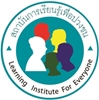 บัณฑิตศึกษา สถาบันการเรียนรู้เพื่อปวงชนคำร้องขอเสนอชื่อบุคคลที่จะเข้าร่วมฟังและบันทึกคำแนะนำ คำชี้แนะของคณะกรรมการสอบ-------------------------------------เรียน    คณบดีบัณฑิตศึกษา	   ชื่อ(นาย/นาง/นางสาว…………………………………………………รหัสนักศึกษา……………………………...........................   หลักสูตรระดับปริญญาโท    แผน ก แบบ ก 2    แผน ข   หลักสูตร……………………………………………….…..สาขาวิชา …………………………………………………………………………   มีความประสงค์ที่จะให้(นาย/นาง/นางสาว)……………………………….มีความสัมพันธ์กับผู้สอบ…………………………       จึงใคร่ขออนุญาตให้………………………………………………………..ได้เข้ารับฟังและบันทึกคำแนะนำพร้อมคำชี้แนะต่างๆ ของคณะกรรมการสอบ เพื่อให้ผู้สอบได้ทราบรายละเอียดต่างๆ ในการปรับปรุงแก้ไขให้ตรงตามคำแนะนำและคำชี้แนะดังกล่าวของคณะกรรมการสอบได้อย่างดียิ่งจึงเรียนมาเพื่อโปรดพิจารณาอนุมัติ                                                                                        ลงชื่อ…………………….………..นักศึกษา                                                                  	    (………………………………………)        วันที่….../…………/…………ความเห็นของคณบดีบัณฑิตศึกษา
………………………………………………………………………………………………………………………………………………………………….………………………………………………………………………………………………………………………………………………………………….                                                                                           ลงชื่อ…………………………………..  			                                                                          (………..………….…………….)										    คณบดีบัณฑิตศึกษา                   วันที่….../…………/…………ความเห็นของประธานคณะกรรมการ………………………………………………………………………………………………………………………………………………………………….………………………………………………………………………………………………………………………………………………………………….		                                                                     ลงชื่อ…………………………………..  			                                                                         (………..………….…………….)										 ประธานคณะกรรมการ                   วันที่….../…………/…………